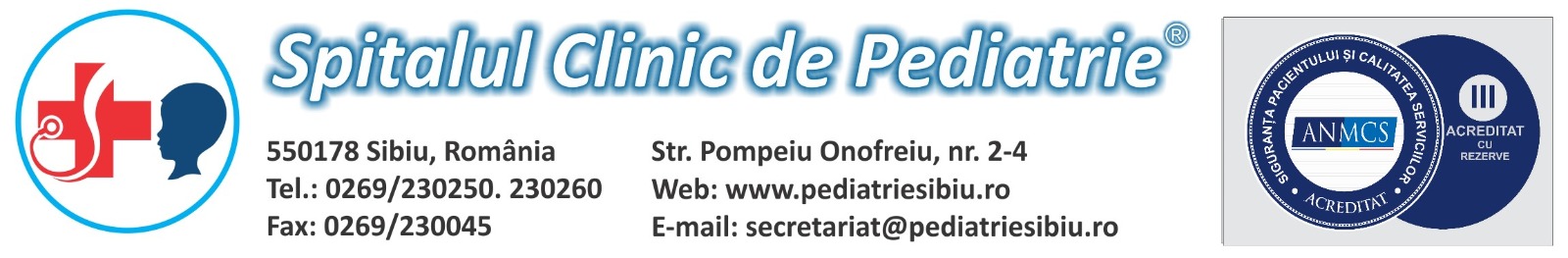              AVIZAT                                                                                           APROBATColegiul medicilor Sibiu                                                                                 Manager                                                                                                          Dr. Grigore CameliaANUNȚ CONCURS         Spitalul Clinic de Pediatrie Sibiu organizează concurs în conformitate cu prevederile Ordinului Ministrului Sănătății nr.166 din 26 ianuarie 2023 pentru aprobarea metodologiilor privind organizarea și desfășurarea concursurilor de ocupare a posturilor vacante și temporar vacante de medic, medic stomatolog, farmacist, biolog, biochimist și chimist din unitățile sanitare publice sau din direcțiile de sănătate publică, precum și a funcțiilor de șef de secție, șef de laborator și șef de compartiment din unitățile sanitare fără paturi sau din direcțiile de sănătate publică, respectiv a funcției de farmacist-șef în unitățile sanitare publice cu paturi, pentru ocuparea funcției contractuale vacante: Condiții generale de participare la concurs:a) are cetățenia română sau cetățenia unui alt stat membru al Uniunii Europene, a unui stat parte la Acordul privind Spațiul Economic European (SEE) sau cetățenia Confederației Elvețiene;b) cunoaște limba română, scris și vorbit;c) are capacitate de muncă în conformitate cu prevederile Legii nr. 53/2003 - Codul muncii, republicată, cu modificările și completările ulterioare;d) are o stare de sănătate corespunzătoare postului pentru care candidează, atestată pe baza adeverinței medicale eliberate de medicul de familie sau de unitățile sanitare abilitate;e) îndeplinește condițiile de studii, de vechime în specialitate și, după caz, alte condiții specifice potrivit cerințelor postului scos la concurs, inclusiv condițiile de exercitare a profesiei;f) nu a fost condamnată definitiv pentru săvârșirea unei infracțiuni contra securității naționale, contra autorității, contra umanității, infracțiuni de corupție sau de serviciu, infracțiuni de fals ori contra înfăptuirii justiției, infracțiuni săvârșite cu intenție care ar faceo persoană candidată la post incompatibilă cu exercitarea funcției contractuale pentru care candidează, cu excepția situației în care a intervenit reabilitarea;g) nu execută o pedeapsă complementară prin care i-a fost interzisă exercitarea dreptului de a ocupa funcția, de a exercita profesia sau meseria ori de a desfășura activitatea decare s-a folosit pentru săvârșirea infracțiunii sau față de aceasta nu s-a luat măsura de siguranță a interzicerii ocupării unei funcții sau a exercitării unei profesii;h) nu a comis infracțiunile prevăzute la art. 1 alin. (2) din Legea nr. 118/2019 privind Registrul național automatizat cu privire la persoanele care au comis infracțiuni sexuale, de exploatare a unor persoane sau asupra minorilor, precum și pentru completarea Legii nr. 76/2008 privind organizarea și funcționarea Sistemului Național de Date Genetice Judiciare, cu modificările ulterioare, pentru domeniile prevăzute la art. 35 alin. (1) lit. h) din Hotărârea Guvernului nr. 1336/2022 pentru aprobarea Regulamentului-cadru privind organizarea și dezvoltarea carierei personalului contractual din sectorul bugetar plătit din fonduri publice.Condiții specifice:diplomă de licență în domeniul medicină;certificat de medic specialist în specialitatea medicină de urgență;certificat de membru în Colegiul medicilor, însotit de avizul de exercitare a profesiei, în termen;poliță de asigurare de răspundere civilă profesională, în termen.Dosarul de concurs:     În vederea înscrierii la concurs candidații vor depune un dosar cuprinzând următoarele documente:    a) formularul de înscriere la concurs, conform modelului prevăzut în anexa nr. 2 la Hotărârea Guvernului nr. 1.336/2022 pentru aprobarea Regulamentului-cadru privind organizarea și dezvoltarea carierei personalului contractual din sectorul bugetar plătit din fonduri publice (HG nr. 1.336/2022);b) copia de pe diploma de licență și certificatul de medic specialist în specialitatea medicină de urgență;c)  copie a certificatului de membru al organizației profesionale cu viza pe anul în curs;d)   copie după polița de asigurare de răspundere civilă profesională, în termen;e) dovada/înscrisul din care să rezulte că nu i-a fost aplicată una dintre sancțiunile prevăzute la art. 455 alin. (1) lit. e) sau f), la art. 541 alin. (1) lit. d) sau e), respectiv la art. 628 alin. (1) lit. d) sau e) din Legea nr. 95/2006 privind reforma în domeniul sănătății, republicată, cu modificările și completările ulterioare, ori cele de la art. 39 alin. (1) lit. c) sau d) din Legea nr. 460/2003 privind exercitarea profesiunilor de biochimist, biolog șichimist, înființarea, organizarea și funcționarea Ordinului Biochimiștilor, Biologilor și Chimiștilor în sistemul sanitar din România;f) acte doveditoare pentru calcularea punctajului prevăzut în anexa nr. 3 la ordin;g) certificat de cazier judiciar sau, după caz, extrasul de pe cazierul judiciar;h) certificatul de integritate comportamentală din care să reiasă că nu s-au comis infracțiuni prevăzute la art. 1 alin. (2) din Legea nr. 118/2019 privind Registrul național automatizat cu privire la persoanele care au comis infracțiuni sexuale, de exploatare a unor persoane sau asupra minorilor, precum și pentru completarea Legii nr. 76/2008 privind organizarea și funcționarea Sistemului Național de Date Genetice Judiciare, cumodificările ulterioare, pentru candidații înscriși pentru posturile din cadrul sistemului de învățământ, sănătate sau protecție socială, precum și orice entitate publică sau privată acărei activitate presupune contactul direct cu copii, persoane în vârstă, persoane cu dizabilități sau alte categorii de persoane vulnerabile ori care presupune examinarea fizică sau evaluarea psihologică a unei persoane;i) adeverință medicală care să ateste starea de sănătate corespunzătoare, eliberată de către medicul de familie al candidatului sau de către unitățile sanitare abilitate cu cel mult 6 luni anterior derulării concursului;j) copia actului de identitate sau orice alt document care atestă identitatea, potrivit legii, aflate în termen de valabilitate;k) copia certificatului de căsătorie sau a altui document prin care s-a realizat schimbarea de nume, după caz;l) curriculum vitae, model comun european.      Documentele prevăzute la alin. (2) lit. e) și g) sunt valabile 3 luni și se depun la dosar în termen de valabilitate.       Adeverința care atestă starea de sănătate conține, în clar, numărul, data, numele emitentului și calitatea acestuia, în formatul standard stabilit prin ordin al ministrului sănătății. Pentru candidații cu dizabilități, în situația solicitării de adaptare rezonabilă, adeverința care atestă starea de sănătate trebuie însoțită de copia certificatului de încadrare într-un grad de handicap, emis în condițiile legii.       Copiile de pe actele prevăzute la lit. b), c), j) și k), precum și copia certificatului de încadrare într-un grad de handicap se prezintă însoțite de documentele originale, care se certifică cu mențiunea „conform cu originalul“ de către secretarul comisiei de concurs.        Documentul prevăzut la lit. g) poate fi înlocuit cu o declarație pe propria răspundere privind antecedentele penale. În acest caz, candidatul declarat admis la selecția dosarelor și care nu a solicitat expres la înscrierea la concurs preluarea informațiilor privind antecedentele penale direct de la autoritatea sau instituția publică competentă cu eliberarea certificatelor de cazier judiciar are obligația de a completa dosarul de concurs cu originalul documentului prevăzut la lit. g), anterior datei de susținere a probei scrise și/sau probei practice. În situația în care candidatul solicită expres în formularul de înscriere la concurs preluarea informațiilor direct de la autoritatea sau instituția publică competentă cu eliberarea certificatelor de cazier judiciar, extrasul de pe cazierul judiciar se solicită de către autoritatea sau instituția publică organizatoare a concursului, potrivit legii.      Documentul prevăzut la lit. g) poate fi solicitat și de către autoritatea sau instituția publică organizatoare a concursului, cu acordul persoanei verificate, potrivit legii.       În situația în care candidații transmit dosarele de concurs prin Poșta Română, serviciul de curierat rapid, poșta electronică sau platforma informatică a unității organizatoare,candidații primesc codul unic de identificare la o adresă de e-mail comunicată de către aceștia și au obligația de a se prezenta la secretarul comisiei de concurs cu documentele prevăzute la lit.b), c), j) ,k), în original, pentru certificarea acestora, pe tot parcursul desfășurării concursului, dar nu mai târziu de data și ora organizării probei scrise/practice, după caz, sub sancțiunea neemiterii actului administrativ de angajare.       Transmiterea documentelor prin poșta electronică sau prin platformele informatice ale autorităților sau instituțiilor publice se realizează în format .pdf cu volum maxim de 1 MB, documentele fiind acceptate doar în formă lizibilă.       Prin raportare la nevoile individuale, candidatul cu dizabilități poate înainta comisiei de concurs, în termen de 10 zile lucratoare de la data afișării anunțului, propunerea sa privind instrumentele necesare pentru asigurarea accesibilității probelor de concurs.    Termen de depunere a dosarelor:     Candidații vor depune dosarele de participare la concurs până în data de 10.06.2024, ora 14.00, la sediul administrativ al Spitalului Clinic de Pediatrie Sibiu, str. Ștefan cel Mare, nr.4 - Biroul RUNOS. Calendarul pentru desfăsurarea concursului:Tematica și bibliografia:      Tematica proba scrisă:ANESTEZIE ȘI TERAPIE INTENSIVĂ1. Fiziopatologia durerii. (37)2. Anestezice locale. (38)3. Analgetice majore (morfinice). (38)4. Analgetice non morfinice. (38,39)5. Anestezicele volatile. (37,40)6. Substante sedative, hipnotice, psihotrope. (1,23)7. Sistemul nervos vegetativ (anatomie, fiziologie). Farmacologia drogurilor cu acțiune vegetative (colinergice, parasimpatolitice, catecolamine, simpatolitice). (23,25,27)8. Substanțe cu acțiune miorelaxantă. (23,24,25,30)9. Tehnici de anestezie loco-regională. (30)10. Tehnici de anestezie generală. (30)11. Tehnici de analgezie . (30)12. Analgezie-sedare în condiții prespitalicești. (7,10,12,58)13. Menținerea libertății căilor respiratorii; masca laringiană, intubația traheală, traheostomia. (1,2,18,24)14. Grupele sanguine. Transfuzia de sange și fracțiuni; autotransfuzia. (23,25,27,28,29,30)15. Accidente și incidente ale transfuziei sanguine. (4,23,25,27,28,29,30)16. Fiziopatologia generală a stării de soc. (6,58,60)17. Socul hipovolemic. (6,22,33,37,58,60)18. Socul cardiogen. (11,22,29,58,60)19. Infecție. Sepsis. Soc septic. (4,22,33,60)20. Soluții înlocuitoare de volum sanguin. (6)21. Droguri cu acțiune cardiotonică și vasoactivă utilizate în stările de soc. (15,19,60)22. Oprirea cardio-circulatorie. Măsuri de resuscitare. (ACLS, ATLS, PALS, Neo-natal ALS) (1,13,58)23. Insuficiența respiratorie acută și cronică. (25,28,29,30)24. Injuria pulmonară acută (ALI). Sindromul de detresa respiratorie acută (ARDS). (28,30,58)25. Tehnici de suport ventilator artificicial. (35,30)26. Stările de comă (metabolice, traumatice, infecțioase, vasculare-anoxice, toxice exogene). (24,31)27. Moartea cerebrală (aspecte medicale și legale). (1,19,20,24,29,31)28. Evaluarea primară a unui bolnav critic în afara spitalului. (7,18)29. Supravegherea și monitorizarea unui bolnav în condiții prespitalicețti și în timpul transportului. (7,8,10,11)30. Particularități ale transportului aerian la bolnavii critici. (1,33,34)CARDIOLOGIE ȘI PATOLOGIE VASCULARĂ31.Durerea toracică. Criză anginoasă. (19,33,5,2,7)32. Tulburari paroxistice de ritm cardiac și de conducere. (1,4,5,11,19,22,27,28,29)33.Sincopă și lipotimia. (1,3,4,5,7,8,11,15,19,22,25,27,28,31,58)34. Infarctul acut de miocard. (1,2,3,4,5,8,11,15,19,22,23,24,25,26,27,28,33,34)35. Edemul pulmonar acut cardiogen. (1,2,3,4,5,8,15,24,25,27,29,33,34)36. Pericarditele. Tamponada cardiacă. (1,2,3,4,5,6,7,8,11,18,22,24,25,26,27,28,29,33)37. Endocardita acută. (1,2,3,4,5,25,26,27,28,29,33,34,54)38. Criza hipertensivă. (1,2,3,4,5,8,11,25,27,28,29,33,34)39. Disectia acută de aortă. (5,6,7,8,11)40. Ischemia acută a membrelor inferioare. (5,8,14,56)41. Boala tromboembolică. (1,2,3,4,5,8,19,24,25,26,27,28,29,33,34)42. Accidentele legate de tratamentul anticoagulant. (1,2,3,4,5,8,20,26,27,28,29,33,34)43. Urgențe la bolnavii purtatori de proteze valvulare. (8,29,33,34)44. Tromboliza: indicații,contraindicații, tehnică (1,3,4,5,8,11,19,24,25,26,27,28,29,33,34)PNEUMOLOGIE45. Dispneea. (1,2,3,4,5,25,26,27,28,29,58,60)46. Cianoza. (1,2,3,4,5,25,26,27,28,29,58)47. Hemoptizia. (1,2,3,4,5,25,27,28,29)48. Criza de astm. Starea de rău astmatic. (1,2,3,4,5,25,26,27,28,29,60)49. Insuficiența respiratorie acută la bolnavul cu insuficientă respiratorie cronică. (1,2,3,4,5,25,26,27,28,29,58,60)50. Pneumopatii infecțioase. (1,2,3,4,5,25,26,27,28,29)51. Pleurezii. (1,2,3,4,5,25,26,27,28,29)52. Pneumotoraxul. (1,2,3,4,5,6,25,26,27,28,29)53. Pneumonia de aspirație. (1,2,3,4,22,23,24,25,26,27,28,29,30,33,34)PATOLOGIE ABDOMINALĂ54. Durerea abdominală. (1,2,3,4,5,6,25,26,27,28,29,41,56)55. Icterul. (1,2,3,4,5,6,25,26,27,28,29,42,56)56. Apendicita acută. (1,6,42,56)57. Peritonitele acute generalizate. (1,4,5,56)58. Pancreatita acută. (1,2,4,5,6,25,26,27,28,29,15,56)59. Colecistita acută. (1,4,6,58)60. Ocluzia intestinala (1,4,6,43,56)61. Complicații ale bolii ulceroase gastro-duodenale. (1,4,6,43)62. Hernia strangulată. (1,4,6,43,56)63. Ischemia intestinală acută. (1,4,6,33,43)64. Insuficiența hepatică acută fulminantă. (1,4,6,10,36,43)65. Hemoragia digestivă. (1,2,3,4,5,6,11,25,26,27,28,29,33,34,56)66. Diareea acută. (1,4,5,7,12,13,15,25,26,29,32)67. Urgențe proctologice. (4,6)NEUROLOGIE68. Cefaleea. (1,4,5,25,28,44)69. Algiile faciale. (24,25,27,28,29,33)70. Sindromul meningeal. (1,4,5,7,15,31,33,34)71. Hipertensiunea intracraniană. (1,4,25,26,27,28,29)72. Crizele convulsive. Epilepsia. (1,4,25,26,27,28,29,31)73. Paralizii extensive. (1,4,25,26,27,28,29,31)74. Hemoragia cerebro-meningee. (1,4,25,26,27,28,29,31)75. Accidentele vasculare ischemice. (1,4,25,26,27,28,29,31)76. Sciatalgia. (1,4,25,26,27,28,29,31)77. Compresia medulară. (1,4,25,26,27,28,29,31)URGENTE METABOLICE78. Dezechilibre acido-bazice. (1,2,3,4,5,13,25,26,27,28,29,32,33)79. Tulburari hidroelectrolitice. (1,2,3,4,5,13,25,26,27,28,29,32,33)80. Hipoglicemia. (1,2,3,4,5,13,25,26,27,28,29,32,33)81. Acido-cetoza diabetică. (1,2,3,4,5,13,26,27,28,29,32,33)82. Coma hiperosmolară. (1,2,3,4,5,13,26,27,28,29,32,33)83. Insuficența suprarenaliană acută. (1,2,3,4,5,13,25,26,27,28,29,32,33,45)84. Tireotoxicoza. (1,2,3,4,5,13,25,26,27,28,29,32,33,45)85. Coma mixedematoasă. (1,2,3,4,5,13,25,26,27,28,29,32,33,45)86. Tetania. Spasmofilia. (1,2,3,4,5,13,26,26,27,28,29,32,33,45)PSIHIATRIE (1,4,25,27,28,29,30,46)87. Agitația. Anxietatea.Evaluarea și atitudinea față de pacientul violent.88. Depresia.89. Tentativa de suicid.90. Isteria.91. Tulburați psihiatrice de origine organică.OBSTETRICA-GINECOLOGIE (1,6,7,25,27,28,29,30,33,47,48)92. Nasterea la domiciliu inopinată.93. Sarcina extrauterină.94. Sângerarea uterină în primul trimestru de sarcină.95. Sângerarea uterină în ultimul trimestru de sarcină.96. Hipertensinea arterială și sarcina. Eclampsia.97. Febra post-partum.98. Infecții genitale.99. Metroragiile.100.Violul și abuzurile sexuale.101. Apendicita acută în timpul sarcinii.TRAUMATOLOGIE (1,4,6,9,13,18,22,23,24,26,27,28,29,30,33,34,35,56)102.Conduita prespitalicească în fața unui politraumatizat (evaluare primară și resuscitare).103.Preluarea unui politraumatizat la spital; Evaluarea secundară.104.Sindroame de compresie traumatică.105.Traumatisme cranio-cerebrale.106.Traumatisme rahidiene.107.Traumatisme toracice.108.Traumatisme abdominale.109.Traumatisme ale cailor urinare.110.Hematoame retroperitoneale.111.Traumatisme ale membrelor.112.Sectiuni traumatice ale membrelor.113.Traumatisme maxilofaciale.114.Traumatisme la femeia gravidă.115.Politraumatisme, suportul avansat pentru traumatologie; preluarea unui politraumatizat la spital (evaluarea primară, secundară, resuscitare și investigații)TOXICOLOGIE (1,4,10,16,22,26,29,36,15)116. Terapia de urgență a unei intoxicații.117. Intoxicația cu psihotrope (benzodiazepine, barbiturice, neuroleptice).118. Intoxicația cu antidepresoare triciclice.119. Intoxicația cu opiacee.120. Intoxicația cu teofilină.121. Intoxicația cu beta blocante.122. Intoxicația cu analgetice non morfinice.123. Intoxicația cu digitalice.124. Intoxicația cu pesticide.125. Intoxicația cu ciuperci.126. Intoxicația cu monoxid de carbon și alte gaze hipoxemiante.127. Toxicomania: supradozare; dependență; sevrajul.128. Intoxicația cu alcool.129. Înțepăturile de himenoptere.130. Mușcăturile de serpi și alte animale.131. Ingestia de substanțe caustice, hidrocarburi și solvenți organici.URGENȚE INFECȚIOASE (1,4,11,12,21,25,27,28,29,32,33,34,49,15,56)132. Orientare diagnostică în fața unui sindrom febril.133. Gripa.134. Tetanos.135. Botulism.136. Turbare.137. Gangrena gazoasă.138. Encefalita virală.139. Meningita bacteriană.140. Infecția cu salmonele (febra tifoida și paratifoidă).141. Urgențe la bolnavii cu SIDA.142. Infecțiile părților moi.UROLOGIE (4,5,6,11,15,7,50,58)143. Colică nefretică.144. Retenția acută de urină.145. Hematuria.146. Priapismul.147. Insuficiența renală acută.148. Pielonefrita acută.149. Prostatita acută. Uretrita acută.150. Torsiunea de testicul.151. Urgențe la bolnavul cu insuficiență renală dializat cronic.HEMATOLOGIE (1,3,4,5,15,51)152. Sindroame hemoragice.153. Tratamentul de urgență al hemofilicului.154. Methemoglobinemii dobândite.OFTALMOLOGIE (1,4,26,29,34,35)155.Durerea oculară.156.Glaucomul acut.157.Tulburări acute ale vederii.158.Traumatisme și arsuri oculare.O.R.L. (1,3,4,12,21,22,27,29,30)159.Corp strain laringo-traheo-bronsic160.Vertijul.161.Surditatea de apariție brutală.162.Dispneea laringiană.163.Epistaxis.164.Angina.165.Sinuzite acute.166.Otite acute.DERMATOLOGIE (2,3,12,14,15,27,29)167.Erupție febrilă.168.Urticarie și edem Quincke.169..Leziuni cutanate buloase.170.Sindromul Lyell.171.Necroza cutanată.172.Celulite infecțioase.PEDIATRIE (1,4,13,14,16,52,20,27,29,32)173. Resuscitarea nounascutului și copilului.174. Durerea abdominală la copil.175. Criza de astm la copil.176. Corp strain traheo-bronșic la copil.177. Dispneea sugarului.178. Convulsiile la copil.179. Deshidratarea sugarului.180. Diareea acută la copil.181. Vărsăturile la copil.182. Moartea subită a sugarului183. Meningita acută la copil.GERIATRIE (53,2,3,5,15,21,27,29,30,34)184.Febra la vârstnic.185. Deshidratarea la vârstnic.186. Anemia vârstnicului.187. Confuzia mentală și depresia vârstnicului.AFECȚIUNI DATORATE MEDIULUI (1,4,11,22,23,25,27,28,29,56,59)188.Arsurile.Degerăturile.189.Accidente prin electrocutare.190.Accidente de submersie.191.Accidente prin spânzurare.192.Hipotermii accidentale.193.Hipertemii accidentale .MEDICINA ÎN SITUAȚII DE CATASTROFĂ (1,4,6,18,19,22,27,28,29,17)194.Leziuni prin gaze de luptă.195.Leziuni prin arme de foc.196.Leziuni în caz de cutremur.197.Accidente nucleare.ASPECTE ADMINISTRATIVE ÎN MEDICINA DE URGENȚĂ (4,27,29,17)198. Medicina de urgență academică (învățământ, cercetare).199. Etica profesională (relația cu pacientul, relația cu ceilalți doctori).200. Aspectele medico-legale (legile, responsabilitatea, consimțământul).201. Organizarea serviciilor de medicină de urgență (sisteme de comunicare, vehicule de transport, protocoale medicale, administrarea sistemului de urgență).202 .Accidentele colective și catastrofe: aspecte tactice și logistice     Proba clinică:Cazurile clinice se vor alege din tematica probei scrise.    Tematică probă practică:Constă din următoarele proceduri/tehici:1. Protezarea căilor aeriene - Cricotirotomia - Cunoașterea tehnicii și aplicarea practică pe manechin cadavru; - Menevra Heimlich - Cunoașterea tehnicii și aplicarea practică; - Intubarea - Obturatorul esofagian - Tehnica, indicații, complicații și aplicarea practică pe manechin/pacient - Nasotraheala - Tehnica, indicații, contraindicații,complicații , avantaje, dezavantaje și aplicarea practică pe manechin/pacient; - Orotraheala - Tehnica, indicații, contraindicații,complicații , avantaje, dezavantaje și aplicarea practică pe manechin/pacient; - Inducția anestezică - Tehnica, indicații, contraindicații,complicații , avantaje, dezavantaje și aplicarea practică pe manechin/pacient; - Fibrooptica - Tehnica, indicații, contraindicații,complicații , avantaje, dezavantaje și aplicarea practică pe manechin/pacient; - Ventilația mecanică - Tipuri (balon mască, balon tub endotraheal, balon tub traheostomie, ventilator mecanic pulmomat pe baza de presiune, ventilator mecanic pe bază de volum). - Ventilația transtraheală percutanata; - Adjuvanții căilor aeriene.2. Anestezia: - Locală; - Regională, intravenoasă; - Generală de scurtă durată; - Blocajul de nerv periferic;3. Proceduri de diagnostic: - Puncția lombară; - Introducerea sondei nazogastrice; - Pericardiocenteza; - Lavajul - Anuoscopia; - Toracocenteza; - Tonometria; - Interpretarea electrocardiogramei; - Interpretarea unei radiografii pulmonare, cervicale, abdominale cu contrast, de coloană, de membre, craniene, pelviene.4. Genital urinar: - Cateterizarea vezicii urinare: - Cateterul Foley, indicații, contraindicașii, complicații; - Puncția suprapubiană - Practică pe cadavru sau pacient. - Nașterea: - Nașterea dificilă - sub supravegherea specialiștior - Nașterea normală - sub supravegherea specialiștilor - Cezariana perimortem/în timpul resuscitării - Tehnica, indicații, contraindicații, complicații .5. Cap si gât: - Controlul epistaxisului: - Tamponament anterior; - Tamponament posterior; - Cauterizare - tehnica, indicații, contraindicații,complicații. - Laringoscopia - tehnica, indicațiile, contraindicațiile, complicațiile, etc. - Endoscopia nasofaringeană - sub supraveghere: indicații contraindicații, complicații, etc.6. Tehnici hemodinamice: - Inserția cateterelor arteriale -tehnica, indicații, contraindicații, complicații etc.7. Proceduri legate de vase: - Accesul venos central -tehnici, indicații contraindicații, complicații, etc.: - Femural; - Jugular; - Subclavicular; - Ombilical; - Prepararea de venă;-Linia intraosoasă. - Pantalonul antișoc, aplicare și scoatere -tehnica, indicații, contraindicați, complicații, etc.; - Introducerea cateterului de aortă și pulmonară - tehnica, indicații, contraindicații, complicații, etc.8. Ortopedie: - Imobilizarea fracturilor și luxațiilor; - Reducerea fracturilor și luxațiilor; - Coloana: - Tehnici de tracțiune cervicală; - Tehnici de imoblizare: - Tehnici de punere a splinturilor.9.Torace: - Pacingul cardiac: - Cutanat - tehnica, indicații, contraindicații, complicații, etc.; - Transvenos -tehnica, indicații, contraindicații, complicații, etc.; - Defibrilarea - Cardioversia - defibrialarea automată/automatizată (defibrilarea, cardioversia pe manechin); - Electrocardiografia; - Pericardiotomia -tehnica, indicații, contraindicații, complicații, etc.și aplicarea practică la cadavru; - Toracotomia - tehnica, indicații, contraindicații, complicații, etc.; - Toracotomia de urgență - tehnica, indicații, contraindicații, complicații, etc.și aplicarea practică pe cadavru - Pleurostomia..10.Alte tehnici: - Monitorizarea End-tidal CO2; - Monitorizarea invaziva; - Lavajul gastric; - Incizia-drenajul; - Inserția tubului intestinal; - Pulsoximetria; - Sutura plăgilor, tehnica; - Trepanația - tehnica, indicații, contraindicații, complicații, etc.și aplicarea pe cadavru; - Măsurarea fluxului maxim expirator; - Tromboza hemoroidală - tehnica, indicații, contraindicații, complicații, etc.și aplicarea pe cadavru, în sală sau pe pacient; - Îndepartarea corpilor straini din căile respiratorii sau globul ocular - cunoașterea tehnicii; - Sedarea pacientului conștient; - Descarcerarea pacientului blocat -cunoașterea materialelor, a tehnicii, indicațiile contraindicațiile, complicațiile, etc.11. Conduita în caz de pacienți multipli.12. Precauții universale.BIBLIOGRAFIE1. Sepulveda S, Sauvageon X. & colab. (sub red.) - Ghid practic de medicină de Urgenţă Prespitalicească, Ed. Libra, Buc., 19952. Schafller Arne, Jorg Braun (sub red.) - Ghid Clinic - Explorări, Diagnostic, Terapie, Urgenţe, Ed. Med., Buc., 19953. Aubert Fr., Guittard Ph. - Esenţial Medical de Buzunar, Ed. Libra 20024. Beuran M. (sub red.) - Colecţia Medicului Rezident : - Ghidul Medicului de Gardă - Ghid de Urgenţe Pediatrice - Ghid de Urgenţe în Chirurgia Generală - Ghid de Urgenţe în ORL, Oftalmologie, Chirurgie Cervico-Oro-Maxilo-Facială - Ghid de Urgenţe în Ginecologie-Obstetrică - Ghid de Urgenţe Medico-Judiciare - Ghid de Urgenţe în Medicină Internă - Ghid de Urgenţe în Psihiatrie - Ghid de Manevre Medicale şi Colaborarea Medic - Asistentă5. Gherasim L. (sub red) - Medicina Internă , vol.I, 2001, Ed. Medicală, vol.II, 1996, vol III, 1998, vol. IV, 20026. Proca E. (sub red.) - Tratat de Patologie Chirurgicală, vol.I-IV, Ed.Med., Buc.7. Griffith - Consult medical în 5 minute8. Braunwald F. - Cardiologie, 20009. Angelescu N. - Propedeutica Medico-Chirurgicală10. Voicu V. - Toxicologie, 199911. Ursea N. - Urgenţe Medicale12. Voiculescu M. - Boli Infecţioase13. Biza A. şi colab. - Urgenţe Majore în Pediatrie , ed. II,200214. Ciofu E., Ciofu C. - Esenţial în Pediatrie, 199815, Harrison - Principii de Medicină Internă16. Ulmeanu C., Orăşeanu D. - Toxicologie pediatrică17. Mănăstireanu Dan - Medicina de Urgenţă (Catastrofe şi Dezastre), vol. I,II,III,IV,V18. Advanced Trauma Life Support. Course for Physicians, 199819. Advanced Cardia Life Support. Course for Physicians, 199820. Pediatric Advanced Life Suport. Course for Physicians, 199821. The Sanford Guide to Antimicrobial Therapy, 200222. Civetta M., Tylor Robert, Kirby Robert - Critical Care, 199723. Kirby, Gravenstein - Clinical Anesthesia Practice24. Resuscitatione - 2000, 200125. Mengert T., Eisenberg M.S., Copass M.K.- Emergency Medical Therapy, 199626. Roberts J.R., Hedges J.R. - Clinical Procedures in Emergency Medicine, 7th ed.27. Tintinalli J.F., Ruiz F., Krome R. - Emergency Medicine A Comprehensive Study Guide28. Rosen & Barkin - Principles of Emergency Medicine29. Schwartz R. - Emergency Medicine30 Shoemaker - Principles of Anesthesia and Intensive Care31. Adams - Principals of Neurology32. Pearls - Pediatric Emergency Medicine33. Tintinalli J., Kelen G., Stapezynski St. - Emergency A Comprehensive Study Guide, 5th ed., 200034. Rosen, Barkin, Ling, Markovchik, Marx, Newton - Emergency Medicine, Concepts and Medical Practice, Ed. Mosby, 4th ed.35. Mattox, Feliciano, Moore - Trauma, Ed. Mc. Graw, 4th ed.36. Goldfrank's Toxicologie Emergencies - Ed. Mc. Graw, 7th ed.37. Acalovschi Iurie - Anestezie Clinică, Ed. Clusium, 200138. Morgen G. E. - Clinical Anesthesiology, 2-nd Edition39. Marino P.L. - The Intensive Care, Unite Book, 2-nd Edition40. Miller R. - Anesthesia , Ed. Churchill41. Angelescu N.(sub red.) - Tratat de Patologie Chirurgicală, vol. I,II, Ed Medicală, 200142. Schwartz S. - Principles of Surgery, 199943. Grigorescu M., Pascu O. - Tratatat de Gastroenterologie Clinică, vol.I-II, Ed. Tehnică,1996,44. Popa C. - Neurologie, Ed. Medicală, 199745. Coculescu M. - Endocrinologia Clinică46. Ionescu G. - Psihiatrie Clinică, 199847. Ancăr V. - Obstetrică, Ed. Naţional48. Nanu -Crişan - Obstetrică-Ginecologie49. Chiotan M. - Boli Infecţioase, Ed. Naţional, 199850. Ciocâlteu A. - Nefrologie Clinică, Ed. All, 200051. Mut -Popescu Delia - Hematologie, Ed. Medicală, 199852. Ciofu E. - Tratat de Pediatrie, Ed. Medicală, 200153. The Merck Manual - Ed. Merck & comp.,200054. Braunwald F. - Heart Disease, 7th Ed.55. Achalovschi I. - Manopere şi Tehnici în Terapia Intensivă, 198756. Calogherea C. - Chirurgia de Urgenţă, Ed. Artab, Tm.,199357. Prişcu Al. - Urgenţe Chirurgicale58. Cardan, Cristea ,Chioreanu - Medicina Intensivă, vol. I-III,59. Ionescu-Puişor C. - Urgenţa Medicală în Accidentele Grave, 199560. Cristea I., Ciobanu M. - Noul Ghid de Anestezie-terapie Intensivă, 199261. Rotaru L. şi colab. - Principii Practice şi Tehnici de Bază în Medicina de Urgenţă, 2002.Director medical                                                                                     Șef Serviciu MRUCDr. Sofariu Ciprian                                                                                 Cujbă RaduNr. crt.Structura unde este postul vacant/temporar vacantFuncția/specialitatea postului/perioada/durata timpului de lucruNr. posturi1Compartimentul de Primire UrgențeMedic specialist confirmat în specialitatea medicină de urgență, funcție de execuție, pe perioadă nedeterminată, durata timpului de lucru 7 ore/zi/ture1Nr. crt.Denumire etapăTermenOra1Publicare anunț concurs 27.05.202427.05.20242Termen pentru depunerea dosarelor de  concurs10.06.202410.06.20243Selecția dosarelor de concurs și afișarea rezultatelor 11.06.202411.06.20244Termen limită pentru depunerea contestațiilor privind selecția dosarelor 12.06.202412.06.20245Afișarea rezultatului soluționarii contestațiilor13.06.202413.06.20246Proba scrisă18.06.202409.007Afișare rezultate probă scrisă18.06.202415.008Depunerea contestațiilor privind rezultatul probei scrise19.06.202415.009Afișarea rezultatului soluționarii contestațiilor20.06.202415.0010Proba clinică sau practică21.06.202409.0011Afișare rezultate probă clinică sau practică 21.06.202415.0012Depunerea contestațiilor privind rezultatul probei clinice sau practice25.06.202415.0013Afișarea rezultatului soluționarii contestațiilor26.06.202414.0014Comunicare rezultate finale concurs26.06.202415.00